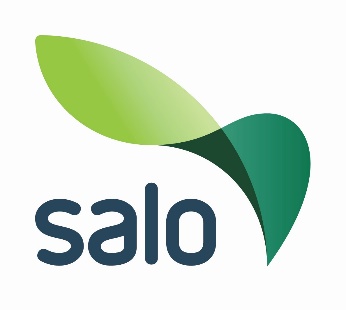 			Sisäilmatiedote				Muurlan kouluMuurlan koululla on suoritettu korjauksia seuraavasti:Valmiit korjauksetterveydenhoitajan huoneen ja osin iltapäiväkerhotilan ulkoseinän korjauskorvausilmaventtiilin asennus terveydenhoitajan huoneeseeniltapäiväkerhon tiloihin on toimitettu toinen tulo-poistoilmanvaihtokoneeskariluokan lattiarakenteen kosteuden kuivaus ja laatoitusilmanvaihdon käynnin ajastuksen muuttaminen paremmin toimintaa vastaavaksiHieman keskeneräiset korjauksetvesikaton muutostyö harjakatoksivanhan osan perusmuurin vesieristäminen, lämmöneristäminen ja salaojien uusiminenkattovesien viemäröintiTulossa olevat sovitut korjauksetkeittiön akryylibetonipinnoitteen halkeamien korjaus viikolla 42Sisäilmatutkimusraportti on valmistunut. Korjaustoimenpiteet edellyttävät korjaussuunnittelua, minkä jälkeen voidaan ryhtyä itse korjauksiin. Korjaukset vaativat erillisen määrärahan ja tulevista korjauksista tiedotetaan erikseen. Raporttiin voi tutustua koululla.Mahdollisesta oppilaiden kokemasta oireiluista pyydetään ilmoittamaan kouluterveydenhoitajalle ja työntekijöiden tulee olla yhteydessä työterveyshoitajaan.17.9.2019 Muurlan koulun sisäilmatyöryhmä